V souladu se stanovami FAČR (Královéhradeckého KFS) potvrzujeme, že vysílaný delegát je členem FAČR a je statutárním zástupcem našeho OFS, popřípadě zástupcem OFS, vyslaným na základě plné moci.Poučení:Delegačním lístkem se zástupce vašeho OFS prokáže při prezenci. Tento vyplněný delegační lístek odevzdá delegát u prezence, kde mu budou vydány podkladové materiály volební VH spolu s odstřiženým hlasovacím lístkem – hlasem rozhodujícím, potvrzeným Královéhradeckým KFS.…………………………………………………………………………………………………………..Hlasovací lístek číslo …… komora OFSKlub (celý název)………………………………………………………………………………………Příjmení a jméno………………………………………………………………………………………Razítko vysílající složky:                                                  Razítko Královéhradeckého KFS:Volební Valná hromada Královéhradeckého KFS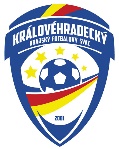 Hradec Králové, Sportovní hala Třebeš pátek 9. dubna 2021Delegační lístek číslo …… komora OFSDelegován za OFS (celý název):………………………………………………………………………………....Příjmení a jméno delegáta…………………………………………………………………………………….....Identifikační číslo (ID) delegáta...……………………………………………………………………………….Razítko vysílající složky……………………………………………………………………………………….....Potvrzení vysílající složky……………………………………………………………………………………......(jméno a podpis člena nebo členů statutárního orgánu vysílajícího subjektu dle Spolkového rejstříku)